PUZZLE WHO DO YOU SAY THAT I AM? Make your own or a family puzzle - children to adults of all ages. An easy puzzle for pre-k through older senior citizens. Cut out  the puzzle pieces .  Attach each piece as you finish decorating or writing on it. No side pieces needed to complete the puzzle because we are not limited. God see us as open and end-less in our possibilities and potentials!  Suggested items needed-  paper – compute, lined, color paper -  scissors, crayon, gel pens, color or regular pencils, scotch tape( single sided to tape pieces together.WHO ARE YOU? Each piece of the puzzle represents a piece of who you are as you or as a family. Your likes/dislikes, hobbies, favorite thing to do, talents, skills. ,etc.  who are your neighbors, family heritage, religion, prayers they do, add in occupations, chores you do, places you where you hangout, music, sports, favorite store, perfume, foods, what are your future dreams, etc. Add in friends – they a part of you too!  Include family relatives and state /country they live. Favorite saint where each piece represents what characteristic does that saint have?WHO IS JESUS FOR YOU? What was he like? - attach as many pieces as you can of all the things you like/believe about Jesus. Using your own understanding of Jesus (without looking at scripture ) identify one characteristic per puzzle piece.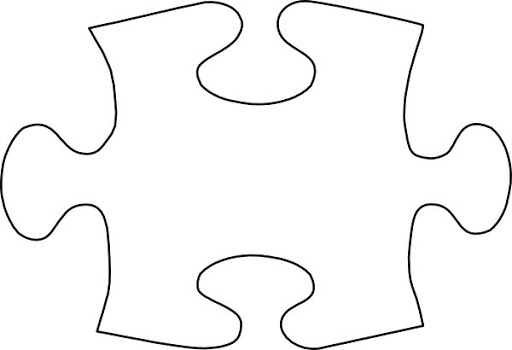 